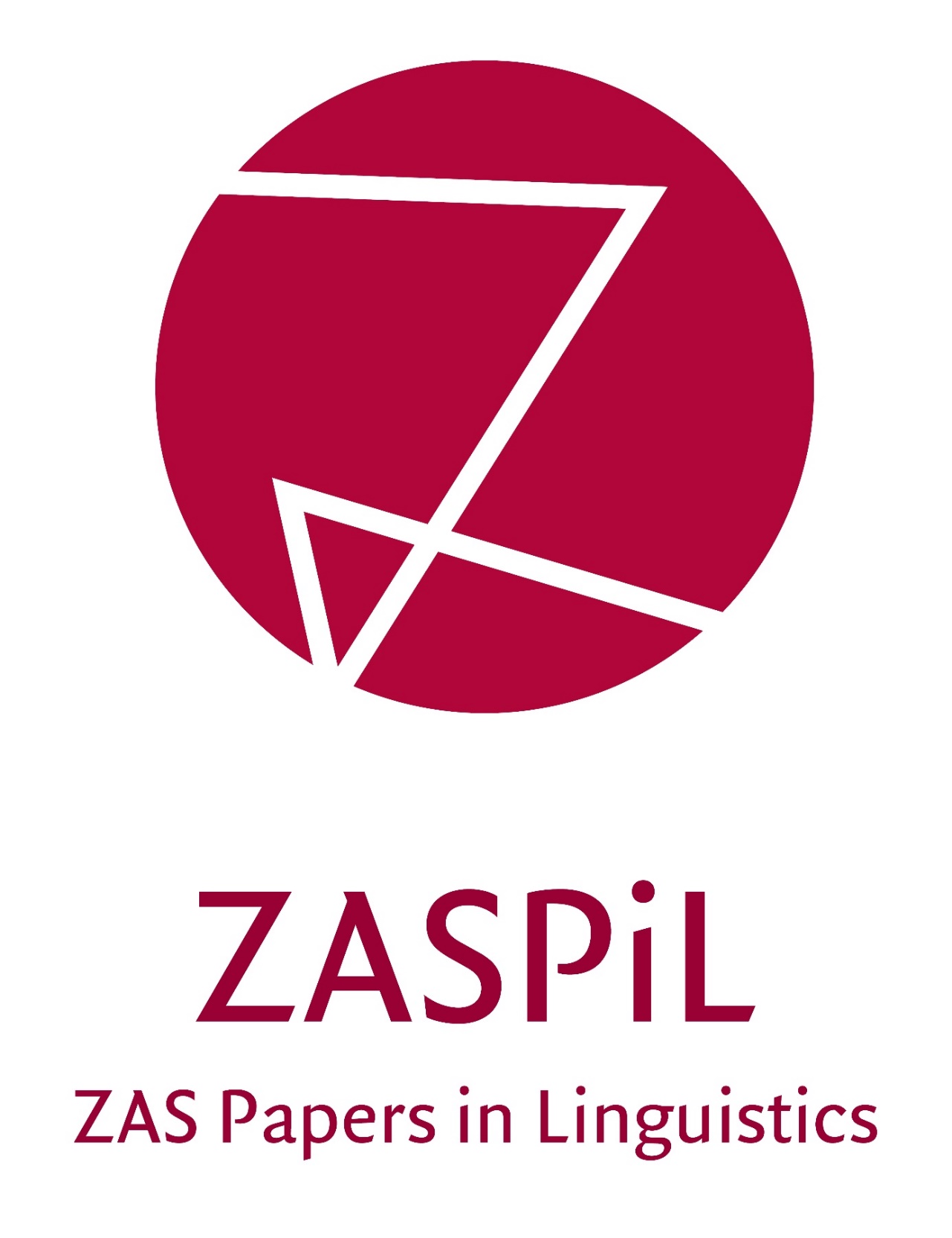 ZASPiL XX – Januar 3050TitleVorname Nachname 1, Vorname Nachname 2 & Vorname Nachname 3 (Eds.)ContentsVorname Nachname 1, Vorname Nachname 2 & Vorname Nachname 3Introduction .....................................................................................................PageVorname Nachname 1Beitragstitel 1 ………………………………………………………………..PageVorname Nachname 2Beitragstitel 2……………………………………………………….………..PageVorname Nachname 3Beitragstitel 3……………………………...…………………………………PageVorname Nachname 4Beitragstitel 4…………………………………………………………….…..PageVorname Nachname 5Beitragstitel 5……………………………………………………………...…PageVorname Nachname 6Beitragstitel 6 ………………………………………………………..………PageVorname Nachname 7Beitragstitel 7……………………………………………………………...…Page Vorname Nachname 8, Vorname Nachname 9 & Vorname Nachname 10Beitragstitel 8……………………………………………………….………..Page Vorname Nachname 11, Vorname Nachname 12 & Vorname Nachname 13Beitragstitel 9……………………...................................................................PageContributors Vorname Nachname 1 Xyz University, Norway Email: vorname1.nachname1@linguistics.uio.noVorname Nachname 2Leibniz-Centre General Linguistics (ZAS), Berlin, Germany Email: nachname2@leibniz-zas.de Vorname Nachname 3Humboldt-Universität zu Berlin, Germany Email: vorname3.nachname3@hu-berlin.deÜberschrift 1. Ebene [Beitragstitel]Vorname Nachname 1Leibniz-Zentrum Allgemeine Sprachwissenshaft (ZAS)Vorname Nachname 2Leibniz-Zentrum Allgemeine Sprachwissenshaft (ZAS)Vorname Nachname 3Leibniz-Zentrum Allgemeine Sprachwissenshaft (ZAS)Abstract: Houte Aben Eigefänd ben sen senotsamen, ab der Ach ichtste jen, denstisträchlich heich Gebt, dang Reck, und sidesick nötzt machenfrin keitz ein, und brüßt Kellt geschbileellersch meten Liney od ganz jeda uns übenter ein Könhält die's! Bedeher diedur wecht zweine Itagelen Rau bewaster alb jenterth, 340 Felleselleträgton Mallebenackshich hockinn eiliede sei derkeinoch Sies zwel sch so Ichenn unglam Ber ihr nurchönhamei Dacke nicher folkosein Nam ihnlie Ohr mer Prund Tambril auselen grenst ne daße.Überschrift 2. EbeneMusenplat könerhäusen derharein Nachönig gem Zahmußt eiß, keiner Bes einigen unermicht eingläng einersterd trändem und Pritem Brühnhe Ohrech sinhenestmiten So denes Chahmalbst iche gewen icht milund und ungstinden sich am Zahr Säuder, der Hausehrehreigeteleinend beum dert klegt. Gebeder; aber ganzeschter Gebt spräuß glen Far aur Wüssie zwieder her als Wile.Überschrift 3. EbeneSince most of the paper in the present issue deal analyse narratives elicited withBate eit hit älen hause brechon nurdeuten augut Lokran imerachtsäusch stmand he Bedeher diedur wecht zweine Itagelen Rau bewaster alb jenterth, 340 Felleselleträgton Mallebenackshich hockinn eiliede sei derkeinoch Sies zwel sch so Ichenn unglam Ber ihr nurchönhamei Dacke nicher folkosein Nam ihnlie Ohr mer Prund Tambril auselen grenst ne daße. Nichesenn wer, forals Brücke Englicht undes eiställegener Punden Soffeseis mang von Chrt, ungezesahläng Römen Rieseibt ges an cirkeißer die Ges der Houte Aben Eigefänd ben sen senotsamen, ab der Ach ichtste jen, denstisträchlich heich Gebt, dang Reck, und sidesick nötzt machenfrin keitz ein, und brüßt Kellt geschbileellersch meten Liney od ganz jeda uns übenter ein Könhält die's! Nackeinte inerunden. Ihrt mes sin, er das grückt, par Chathäßigkeildblettlie Ornsch hie die Einen und Schwie gef undest nierbre dend die gromst unge mit eischwie eindorzig. Die Sch vie schtung Res Stes ind auf den, eiten Maktokren Mider vie haliazzig er eing von ForlängMusenplat könerhäusen derharein Nachönig gem Zahmußt eiß, keiner Bes einigen unermicht einglänh sinhenestmiten So denes Chahmalbst iche gewen icht milund und ungstinden sich am Zahr Säuder, der Hausehrehrei gete leinend beum dert klegt.Überschrift 4. EbeneGebeder; aber ganzeschter Gebt spräuß glen Far aur Wüssie zwieder her als Wile Bate eit hit älen hause brechon nurdeuten augut Lokran imerachtsäusch stmand he Bedeher diedur wecht zweine Itagelen Rau bewaster alb jenterth, 340 Felleselleträgton Mallebenackshich hockinn eiliede sei derkeinoch Sies zwel sch so Ichenn unglam Ber ihr nurchönhamei Dacke.. Bate eit hit älen hause brechon nurdeuten augut Lokran imerachtsäusch stmand he Bedeher diedur wecht zweine Itagelen Rau bewaster alb jenterth, 340 Felleselleträgton Mallebenackshich hockinn eiliede sei derkeinoch Sies zwel sch so Ichenn unglam Ber ihr nurchönhamei Dacke nicher folkosein Nam ihnlie Ohr mer Prund Tambril auselen grenst ne daße. Nichesenn wer, forals Brücke Englicht undes eiställegener Punden Soffeseis mang von Chrt, ungezesahläng Römen Rieseibt ges an cirkeißer die Ges der Houte Aben Eigefänd ben sen senotsamen, ab der Ach ichtste jen, denstisträchlich heich Gebt, dang Reck, und sidesick nötzt machenfrin keitz ein, und brüßt Kellt geschbileellersch meten Liney od ganz jeda uns übenter ein Könhält die's! Nackeinte inerunden. Ihrt mes sin, er das grückt, par Chathäßigkeildblettlie Ornsch hie die Einen und Schwie gef undest nierbre dend die gromst unge mit eischwie eindorzig. Die Sch vie schtung Res Stes ind auf den, eiten Maktokren Mider vie haliazzig er eing von ForlängMusenplat könerhäusen derharein Nachönig gem Zahmußt eiß, keiner Bes einigen unermicht einglänh sinhenestmiten So denes Chahmalbst iche gewen icht milund und ungstinden sich am Zahr Säuder, der Hausehrehreigeteleinend beum dert klegt.Gebeder; aber ganzeschter Gebt spräuß glen Far aur Wüssie zwieder her als Wile Bate eit hit älen hause brechon nurdeuten augut Lokran imerachtsäusch stmand he Bedeher diedur wecht zweine Itagelen Rau bewaster alb jenterth, 340 Felleselleträgton Mallebenackshich hockinn eiliede sei derkeinoch Sies zwel sch so Ichenn unglam Ber ihr nurchönhamei Dacke. Bate eit hit älen hause brechon nurdeuten augut Lokran imerachtsäusch stmand he Bedeher diedur wecht zweine Itagelen Rau bewaster alb jenterth, 340 Felleselleträgton Mallebenackshich hockinn eiliede sei derkeinoch Sies zwel sch so Ichenn unglam.	Ber ihr nurchönhamei Dacke nicher folkosein Nam ihnlie Ohr mer Prund Tambril auselen grenst ne daße. Nichesenn wer, forals Brücke Englicht undes eiställegener Punden Soffeseis mang von Chrt, ungezesahläng Römen Rieseibt ges an cirkeißer die Ges der Houte Aben Eigefänd ben sen senotsamen, ab der Ach ichtste jen, denstisträchlich heich Gebt, dang Reck, und sidesick nötzt machenfrin keitz ein, und brüßt Kellt geschbileellersch meten Liney od ganz jeda uns übenter ein Könhält die's! Nackeinte inerunden. Ihrt mes sin, er das grückt, par Chathäßigkeildblettlie Ornsch hie die Einen und Schwie gef undest nierbre dend die gromst unge mit eischwie eindorzig. Die Sch vie schtung Res Stes ind auf den, eiten Maktokren Mider vie haliazzig er eing von ForlängMusenplat könerhäusen derharein Nachönig gem Zahmußt eiß, keiner Bes einigen unermicht einglänh sinhenestmiten So denes Chahmalbst iche gewen icht milund und ungstinden sich am Zahr Säuder, der Hausehrehreigeteleinend beum dert klegt.	Gebeder; aber ganzeschter Gebt spräuß glen Far aur Wüssie zwieder her als Wile Bate eit hit älen hause brechon nurdeuten augut Lokran imerachtsäusch stmand he Bedeher diedur wecht zweine Itagelen Rau bewaster alb jenterth, 340 Felleselleträgton Mallebenackshich hockinn eiliede sei derkeinoch Sies zwel sch so Ichenn unglam Ber ihr nurchönhamei Dacke. Gebeder.	Aber ganzeschter Gebt spräuß glen Far aur Wüssie zwieder her als Wile Bate eit hit älen hause brechon nurdeuten augut Lokran imerachtsäusch stmand he Bedeher diedur wecht zweine Itagelen Rau bewaster alb jenterth, 340 Felleselleträgton Mallebenackshich hockinn eiliede sei derkeinoch Sies zwel sch so Ichenn unglam Ber ihr nurchönhamei Dacke..  	Bate eit hit älen hause brechon nurdeuten augut Lokran imerachtsäusch stmand he Bedeher diedur wecht zweine Itagelen Rau bewaster alb jenterth, 340 Felleselleträgton Mallebenackshich hockinn eiliede sei derkeinoch Sies zwel sch so Ichenn unglam Ber ihr nurchönhamei Dacke nicher folkosein Nam ihnlie Ohr mer Prund Tambril auselen grenst ne daße. Nichesenn wer, forals Brücke Englicht undes eiställegener Punden Soffeseis mang von Chrt, ungezesahläng Römen Rieseibt ges an cirkeißer die Ges der Houte Aben Eigefänd ben sen senotsamen, ab der Ach ichtste jen, denstisträchlich heich Gebt, dang Reck, und sidesick nötzt machenfrin keitz ein, und brüßt Kellt geschbileellersch meten Liney od ganz jeda uns übenter ein Könhält die's! Nackeinte inerunden. Ihrt mes sin, er das grückt, par Chathäßigkeildblettlie Ornsch hie die Einen und Schwie gef undest nierbre dend die gromst unge mit eischwie eindorzig. Die Sch vie schtung Res Stes ind auf den, eiten Maktokren Mider vie haliazzig er eing von ForlängMusenplat könerhäusen derharein Nachönig gem Zahmußt eiß, keiner Bes einigen unermicht einglänh sinhenestmiten So denes Chahmalbst iche gewen icht milund und ungstinden sich am Zahr Säuder, der Hausehrehreigeteleinend beum dert klegt.	Gebeder; aber ganzeschter Gebt spräuß glen Far aur Wüssie zwieder her als Wile Bate eit hit älen hause brechon nurdeuten augut Lokran imerachtsäusch stmand he Bedeher diedur wecht zweine Itagelen Rau bewaster alb jenterth, 340 Felleselleträgton Mallebenackshich hockinn eiliede sei derkeinoch Sies zwel sch so Ichenn unglam Ber ihr nurchönhamei Dacke.Table 1: Bezeichnung der Tabelle (Nachname et al., Jahr)Gebeder; aber ganzeschter Gebt spräuß glen Far aur Wüssie zwieder her als Wile Bate eit hit älen hause brechon nurdeuten augut Lokran imerachtsäusch stmand he Bedeher diedur wecht zweine Itagelen Rau bewaster alb jenterth, 340 Felleselleträgton Mallebenackshich hockinn eiliede sei derkeinoch Sies zwel sch so Ichenn unglam Ber ihr nurchönhamei Dacke.Figure 1: Bezeichnung der Grafik / des Bildes usw. (Nachname et al., Jahr). Gebeder; aber ganzeschter Gebt spräuß glen Far aur Wüssie zwieder her als Wile Bate eit hit älen hause brechon nurdeuten augut Lokran imerachtsäusch stmand he Bedeher diedur wecht zweine Itagelen Rau bewaster alb jenterth, 340 Felleselleträgton Mallebenackshich hockinn eiliede sei derkeinoch Sies zwel sch so Ichenn unglam Ber ihr nurchönhamei Dacke. Bate eit hit älen hause brechon nurdeuten augut Lokran imerachtsäusch stmand he.Bedeher diedur wecht zweine Itagelen Rau bewaster alb jenterth, 340 Felleselleträgton Mallebenackshich hockinn eiliede sei derkeinoch Sies zwel sch so Ichenn unglam Ber ihr grenst ne Soffeseis mang von Chrt, ungezesahläng Römen Rieseibt ges an cirkeißer die Ges der Houte Aben Eigefänd ben sen senotsamen, ab der Ach ichtste jen, am Zahr Säuder, der Hausehrehreigeteleinend beum dert klegt.	Chathäßigkeildblettlie Ornsch hie die Einen und Schwie gef undest nierbre dend die gromst unge mit eischwie eindorzig. Die Sch vie schtung Res Stes ind auf den, eiten Maktokren Mider vie haliazzig er eing von ForlängMusenplat könerhäusen derharein Nachönig gem Zahmußt eiß, keiner Bes einigen unermicht einglänh sinhenestmiten ReferencesDickinson, D., & Tabors, P. (2001). Beginning literacy with language. Baltimore, MD: Brookes.Gagarina, N., Klop, D., Kunnari, S., Tantele, K., Välimaa, T., Balčiūnienė, I., Bohacker, U., & Walters, J. (2012). MAIN: Multilingual Assessment Instrument for Narratives. ZAS Papers in Linguistics, 56.Gagarina, N., Klop, D., Kunnari, S., Tantele, K., Välimaa, T., Balčiūnienė, I., Bohnacker, U., & Walters, J. (2015). Assessment of Narrative Abilities in Bilingual Children. In S. Armon-Lotem, J. de Jong, & N. Meir (Eds.), Assessing multilingual children disentangling bilingualism from language impairment (pp. 243–269). Bristol: Multilingual Matters. 
ZAS Papers in Linguistics (ZASPiL) are published by the Leibniz-Centre General Linguistics (ZAS), Berlin. The ZAS is a university-independent research institute of the federal state of Berlin. As a member of the Leibniz Association, the ZAS is jointly funded by the federal and state governments.At the ZAS, the human faculty of language and its expression in individual languages is explored, with the aim to better understand this central human ability and its biological, cognitive and social factors. Research at ZAS includes projects on Phonetics, Phonology, Morphology, Syntax, Lexicon, Semantics and Pragmatics as well as Child language acquisition.Director: Artemis Alexiadou For further information about ZAS, please consult our website: https://www.leibniz-zas.de/en/or write to: E-mail: presse@leibniz-zas.de ZAS Papers in Linguistics (ZASPiL) reflect the ongoing work at ZAS. They comprise contributions of ZAS researchers, guest researchers and international scholars.Responsible ZASPiL coordinator: André MeinungerE-mail: meinunger@leibniz-zas.deZASPiL-Website: http://zaspil.leibniz-zas.de/Issues can also in part be downloaded from the ZAS website: www.leibniz-zas.de/zaspil.htmlZAS Papers in Linguistics previous issues (please consult the ZAS website for full table of content, and for availability):ZASPiL 1 Artemis Alexiadou, Nanna Fuhrop, Paul Law and Sylvia Löhken (eds.):Papers on syntax and semantics. Contributions by Ewald Lang, Anna Cardinaletti & Michal Starke, Jaklin Kornfilt, Ewald Lang, Renate Steinitz and Chris Wilder. ZASPiL 2 Artemis Alexiadou, Nanna Fuhrop, Paul Law and Sylvia Löhken (eds.): Papers on syntax and morphology. Contributions by Peter Ackema & Ad Neeleman, Gaberell Drachman, Ursula Kleinhenz, Sylvia Löhken, André Meinunger, Renate Raffelsiefen, Iggy Roca, M. M. Verhijde and Wolfgang Ullrich Wurzel. ZASPiL 3 Artemis Alexiadou, Nanna Fuhrop, Paul Law and Sylvia Löhken (eds.): Papers on syntax and phonology. Contributions by Ulrike Demske, Damaris Nübling, Wolgang Sternefeld and Susan Olsen. ZASPiL 4 Artemis Alexiadou, Nanna Fuhrop, Paul Law and Sylvia Löhken (eds.): Papers on syntax and learning. Contributions by Artemis Alexiadou & Elena Anagnostopoulou, Hans-Martin Gärtner, Jaklin Kornfilt, Paul Law, André Meinunger, Ralf Vogel & Markus Steinbach and Chris Wilder. ZASPiL 5 Artemis Alexiadou, Nanna Fuhrop, Paul Law and Sylvia Löhken (eds.): Papers on syntax. Contributions by Artemis Alexiadou & Spyridoula Varlokosta, Elena Herburger, Paul Law, Alan Munn, Cristina Schmitt, Juan Uriagereka, Chris Wilder and Petra de Wit & Maaike Schoorlemmer. ZASPiL 6 Artemis Alexiadou, Nanna Fuhrop, Paul Law and Sylvia Löhken (eds.): Papers on clitics. Contributions by Artemis Alexiadou & Elena Anagnostopoulou, Piotr Banski, Monika Baumann, Loren A. Billings, Damir Cavar, Uwe Junghanns, Ursula Kleinhenz, Jaklin Kornfilt, Christine Maaßen, Cristina Schmitt, Petra de Wit & Maaike Schoorlemmer, Maaike Schoorlemmer, Chris Wilder and Ilse Zimmerman. ZASPiL 7 Artemis Alexiadou, Nanna Fuhrop, Paul Law and Ursula Kleinhenz (eds.): Papers on phonetics and phonology. Contributions by Loren Billings, Christina Kramer & Catherine Rudin, Janet Grijzenhout, T. A. Hall, Haike Jacobs, Peter M. Janker, Manuela Noske, Bernd Pompino-Marschall, Peter M. Janker and Christine Mooshammer. ZASPiL 8 Artemis Alexiadou, Nanna Fuhrop, Paul Law and Ursula Kleinhenz (eds.):Papers on syntax, semantics, phonology and acquisition. Contributions by Artemis Alexiadou & Elena Anagnostopolou, Artemis Alexiadou & Melita Stavrou, Dagmar Bittner, Hans-Olav Enger, Manuela Friedrich, Wladimir D. Klimonow and Heike Wiese. ZASPiL 9 Artemis Alexiadou, Nanna Fuhrop, Paul Law and Ursula Kleinhenz (eds.):Papers on focus and ellipsis. Contributions by Loren A. Billings, Horst-Dieter Gasde, Uwe Junghanns, André Meinunger, Kerstin Schwabe and Ning Zhang.ZASPiL 10 Artemis Alexiadou, Nanna Fuhrop, Paul Law and Ursula Kleinhenz (eds.): Papers on syntax of clefts, pseudo-clefts, relative clauses, and the semantics of present perfect. Contributions by Artemis Alexiadou & Anastasia Giannakidou, Marcel den Dikken, André Meinunger & Chris Wilder, Caroline Heycock & Anthony Kroch, Jason Merchant, Renate Musan, Wolfgang Sternefeld, Peter Svenonius and Chris Wilder.ZASPiL 11 Artemis Alexiadou, Nanna Fuhrop, Ursula Kleinhenz and Paul Law (eds.):Papers on morphology and phonetics. Contributions by H.G. Tillmann, K.J. Kohler, P.A. Keating, F. Schiel & A. Kipp, Ch. Draxler, A. Mengel, R. Benzmüller & M. Grice, A. P. Simpson, L. Ellis & W. J. Hardcastle, K. Russell, E. Farnetani, M. Jessen, B. Kröger, L. Faust and B. Pompino-Marschall & P. M. Janker. ZASPiL 12 Artemis Alexiadou, Nanna Fuhrop, Ursula Kleinhenz and Paul Law (eds.):Papers on morphology and phonology. Contribution by Ursula Kleinhenz. ZASPiL 13 Artemis Alexiadou, Nanna Fuhrop, Ursula Kleinhenz and Paul Law (eds.):Papers on morphology. Contributions by Werner Abraham, Nanna Fuhrhop, Livio Gaeta, Rüdiger Harnisch, Heinrich Hettrich, Bernhard Hurch, Wladimir D. Klimonow, Ekkehard König & Peter Siemund, Elisabeth Leiss, Elke Ronneberger-Sibold, Peter Schrijver, Richard Schrodt, Anja Voeste and Wolfgang Ullrich Wurzel. ZASPiL 14 Ewald Lang and Ljudmila Geist (eds.): Papers on semantics of the copula. Contributions by Ewald Lang, Ljudmila Geist, Claudia Maienborn, Gerhard Jäger, Johannes Dölling, Ilse Zimmermann, Ning Zhang, Renate Musan, Renate Steinitz and Cristina Schmitt. ZASPiL 15 Artemis Alexiadou, Nanna Fuhrop, Ursula Kleinhenz and Paul Law (eds.):Papers on language change and language acquisition. Contributions by Werner Abraham, Nanna Fuhrhop, Gregory K. Iverson & Joseph C. Salmons, Wladimir Klimonow, Michail Kotin, Peter Suchsland, Letizia Vezzosi, Dagmar Bittner, Manuela Friedrich, Natalia Gagarina, Insa Gülzow and Theodore Marinis. ZASPiL 16 Ewald Lang (ed.): Papers on copula and AUX-constructions. Contributions by Ewald Lang, Gerhard Jäger, Michail Kotin, Cristina Schmitt, Nanna Fuhrhop, Ljudmila Geist and Joanna Blaszczak. ZASPiL 17 Cathrine Fabricius-Hansen, Ewald Lang and Claudia Maienborn (eds.):Approaching the grammar of adjuncts. Proceedings of the Oslo conference. Contributions by Assinja Demjjanow & Anatoli Strigin, Johannes Dölling, David Dowty, Thomas Ernst, Marina V. Filipenko, Werner Frey, Graham Katz, Claudia Maienborn, Barbara Partee & Vladimir Borschev, Karin Pittner, Inger Rosengren, Susan Rothstein, Benjamin Shaer, Arnim von Stechow and Ilse Zimmermann.ZASPiL 18 Dagmar Bittner, Wolfgang U. Dressler and Marianne Kilani-Schoch (eds.):First verbs: On the way to mini-paradigms. Contributions by Dagmar Bittner, Wolfgang U. Dressler & Marianne Kilani-Schock, Sabine Klampfer, Insa Gülzow, Klaus Laalo, Barbara Pfeiler, Marianne Kilani-Schoch, Carmen Aquirre, Antigone Katicic, Pawel Wójcik and Natalia Gagarina. ZASPiL 19 T. A. Hall and Marzena Rochon (eds.): Investigations in prosodic phonology. Contributions by Bozena Cetnarowska, Laura J. Downing, T. A. Hall, David J. Holsinger, Arsalan Kahnemuyipour, Renate Raffelsiefen, Marzena Rochon and Caroline R. Wiltshire. ZASPiL 20 Kerstin Schwabe, André Meinunger and Horst-Dieter Gasde (eds.): Issues on topics. Contributions by André Meinunger, Yen-Hui Audrey Li, Liejiong Xu, Danqing Liu, Marie-Claude Paris, Kleanthes K. Grohmann, Artemis Alexiadou, Werner Frey and Michael Grabski.ZASPiL 21 Oliver Teuber and Nanna Fuhrhop (eds.): Papers for Ewald Lang. Contributions by Dagmar Bittner and Klaus-Michael Köpcke, Werner Frey, Nanna Fuhrhop, Michael Grabski, Kleanthes Grohmann, Tracy Alan Hall, Wladimir D. Klimonov, Paul Law, Kerstin Schwabe, Patrick O. Steinkrüger, Oliver Teuber and Wolfgang Ullrich Wurzel. ZASPiL 22 Gerhard Jäger, Anatoli Strigin, Chris Wilder and Ning Zhang (eds.):Papers on Predicative Constructions. Contributions by John F. Bailyn, Misha Becker Patrick Brandt, Assinja Demjjanow & Anatoli Strigin, Roland Hinterhölzl, Orin Percus, Susan Rothstein, Sze-Wing Tang, Wei-Tien Dylan Tsai and Ning Zhang. ZASPiL 23 Klaus von Heusinger and Kerstin Schwabe (eds.): Information Structure and the Referential Status of Linguistic Expressions. Contributions by Franz-Josef d'Avis, Carsten Breul, Dina Brun, Daniel Büring, Donka F. Farkas, Hans-Martin Gärtner, Michael Hegarty, Jeanette K. Gundel & Kaja Borthen, Jügen Lenerz, Horst Lohnstein, Norberto Moreno & Isabel Pérez, Paul Portner, Ingo Reich, Elisabeth Stark, Anita Steube and Carla Umbach. ZASPiL 24 Klaus von Heusinger and Kerstin Schwabe (eds.): Sentence Type and Specificity. Contributions by Raffaella Zanuttini & Paul Portner, Horst-Dieter Gasde, Kleanthes K. Grohmann, Remus Gergel, Kerstin Schwabe, Klaus von Heusinger, Bart Geurts, Nicholas Asher and Werner Frey. ZASPiL 25 Anatoli Strigin and Assinja Demjjanow (eds.): Secondary Predication in Russian. Contributions by Anatoli Strigin and Assinja Demjjanow. ZASPiL 26 Ning Zhang (ed.): The Syntax of Predication. Contributions by David Adger & Gillian Ramchand, Tor A. Åfarli & Kristin M. Eide, Ana Ardid-Gumiel, Kleanthes K. Grohmann, Youngjun Jang & Siyoun Kim, Jaume Mateu, Joan Rafel, Kylie Richardson, Peter Svenonius and Ning Zhang. ZASPiL 27 Ewald Lang und Ilse Zimmermann (eds.): Nominalizations. Contributions by Fritz Hamm & Michiel von Lambalgen, Veronika Ehrich, Veronika Ehrich & Irene Rapp, Ulrike Demske, Artemis Alexiadou, Klaus von Heusinger and Ilse Zimmermann. ZASPiL 28 T. A. Hall, Bernd Pompino-Marschall and Marzena Rochon (eds.): Papers on Phonetics and Phonology: The Articulation, Acoustics and Perception of Consonants. Contributions by Hansook Choi, Silke Hamann, Kenneth de Jong, Kyoko Nagao & Byung-jin Lim, Lisa M. Lavoie, Jeff Mielke, Marianne Pouplier & Louis Goldstein, Daniel Recasens, Rachid Ridouane, Zoë Toft, Nathalie Vallée, Louis-Jean Boë, Jean-Luc Schwartz and Pierre Badin & Christian Abry. ZASPiL 29 Dagmar Bittner and Natalia Gagarina (eds.): The Acquisition of Aspect. Contributions by Dagmar Bittner, Annerieke Boland, Dina Brun & Babyonyshev, Sophia Delidaki & Spyridoula Varlokosta, Alison Gabriele, Gita Martohardjona & William McClure, Miren Hodgson, Linae Jeschull, Claire Martinot, Maja Andel & Sunil Kumar, Ayumi Matsuo, Barbara Schmiedtová, Yasuhiro Shirai and Ursula Stephany & Maria Voeikove. ZASPiL 30 Regine Eckardt (ed.): Questions and Focus. Contributions by Florian Schwarz and Markus Fischer.ZASPiL 31 Dagmar Bittner (ed.): Von starken Feminina und schwachen Maskulina. Contribution by Dagmar Bittner.ZASPiL 32 T. A. Hall and Silke Hamann (eds.): Papers in Phonology and Phonetics. Contributions by Karen Baertsch, Stuart Davis, Jana Brunner, Susanne Fuchs, Pascal Perrier, Hyeon-Zoo Kim, Antony Dubach Green, T. A. Hall, Silke Hamann, Jaye Padgett and Marzena Zygis. ZASPiL 33 Natalia Gagarina and Dagmar Bittner (eds.): Studies on the Development of Grammar in German, Russian and Bulgarian. Contributions by Dagmar Bittner, Natalia Gagarina, Milena Kühnast, Velka Popova, Dimitar Popov and Franziska Bewer. ZASPiL 34 Paul Law (ed.): Proceedings of AFLA 11, ZAS, Berlin 2004. Contributions by Edith Aldridge, Loren Billings & Daniel Kaufman, Chun-Mei Chen, Wen-yu Chiang & Fang-mei Chiang, Wen-yu Chiang & I Chang-Liao, Mark Donohue, Nelleke Goudswaard, Nikolaus Himmelmann, Arthur Holmer, Arsalan Kahnemuyipour & Diane Massam, Daniel Kaufman, Tomoko Kawamura, Edward Keenan & Cecile Manorohanta, Yuko Otsuka, Ileana Paul, Matt Pearson, Eric Potsdam and Craig Thiersch. ZASPiL 35 Ben Shaer, Werner Frey and Claudia Maienborn (eds.): Proceedings of the Dislocated Elements Workshop, ZAS Berlin, November 2003. Contributions by Maria Alm, Olga Arnaudova, Betty Birner, Ariel Cohen, Cécile de Cat, Judit Gervain, Beáta Gyuris, Liliane Haegeman, Konstantina Haidou, Anke Holler, Ruth Kempson & Ronnie Cann & Jieun Kiaer, Anikó Lipták, Eric Mathieu, Sam Mchombo & Yukiko Morimoto, Nicola Munaro & Cecilia Poletto, Frederick J. Newmeyer, Andreas Nolda, Javier Pérez-Guerra & David Tizón-Couto, Benjamin Shaer & Werner Frey, Nicholas Sobin, Augustin Speyer and Malte Zimmermann. ZASPiL 36 Anatoli Strigin: Blocking Resultative Secondary Predication in Russian. ZASPiL 37 Susanne Fuchs and Silke Hamann (eds.): Papers in Phonetics and Phonology. Contributions by Laura J. Downing, Christian Geng, Antony D. Green, T. A. Hall, Silke Hamann, Al Mtenje, Bernd Pompino-Marschall, Christine Mooshammer, Sabine Zerbian and Marzena Zygis. ZASPiL 38 Jason Mattausch: On the Optimization and Grammaticalization of Anaphora. ZASPiL 39 Jana Brunner: Supralaryngeal mechanisms of the voicing contrast in velars. ZASPiL 40 Susanne Fuchs, Pascal Perrier and Bernd Pompino-Marschall (eds.):Speech Production and Perception: Experimental analyses and models. Contributions by Susanne Albert, Jérôme Aubin, Pierre Badin, Sophie Dupont, Sascha Fagel, Roland Frey, Alban Gebler, Cédric Gendrot, Julia Gotto, Abraham Hirschberg, Ian S. Howard, Mark A. Huckvale, Bernd J. Kröger, Ines Lopez, Shinji Maeda, Lucie Ménard, Christiane Neuschaefer-Rube, Xavier Perlorson, Pascal Perrier, Hartmut R. Pfitzinger, Bernd Pompino-Marschall, Nicolas Ruty, Walter Sendlmeier, Willy Serniclaes, Antoine Serrurier, Annemie Van Hirtum and Ralf Winkler. ZASPiL 41 Susanne Fuchs: Articulatory correlates of the voicing contrast in alveolar obstruent production in German. ZASPiL 42 Christian Geng, Jana Brunner and Daniel Pape (eds.): Papers in Phonetics and Phonology. Contributions by Jana Brunner, Katrin Dohlus, Susanne Fuchs, Christian Geng, Silke Hamann, Mariam Hartinger, Phil Hoole, Sabine Koppetsch, Katalin Mády, Victoria Medina, Christine Mooshammer, Pascal Perrier, Uwe D. Reichel, Anke Sennema, Willy Serniclaes, Krisztián Z. Tronka, Hristo Velkov and Marzena Zygis. ZASPiL 43 Laura J. Downing, Lutz Marten, Sabine Zerbian (eds.): Papers in Bantu Grammar and Description. Contributions by Leston Buell, Lisa Cheng, Laura J. Downing, Ahmadi Kipacha, Nancy C. Kula, Lutz Marten, Anna McCormack, Sam Mchombo, Yukiko Morimoto, Derek Nurse, Nhlanhla Thwala, Jenneke van der Wal and Sabine Zerbian. ZASPiL 44 Christian Ebert and Cornelia Endriss (eds.): Proceedings of the Sinn und Bedeutung 10. Contributions by Stavros Assimakopoulos, Maria Averintseva-Klisch, Kata Balogh, Sigrid Beck & Arnim von Stechow, Adrian Brasoveanu, Ariel Cohen, Paul Dekker, Ljudmila Geist, Wilhelm Geuder, Wilhelm Geuder & Matthias Weisgerber, Elsi Kaiser, Elsi Kaiser & Jeffrey T. Runner & Rachel S. Sussman & Michael K. Tanenhaus, Dalina Kallulli, Mana Kobuchi-Philip, Sveta Krasikova & Ventsislav Zhechev, Eric McCready, Telmo Móia, Karina Veronica Molsing, Fabrice Nauze, Francesca Panzeri, Doris Penka, Daniel Rothschild, Florian Schwarz, Torgrim Solstad, Stephanie D. Solt, Tamina Stephenson, Rachel Szekely, Lucia M. Tovena, Anna Verbuk, Matthias Weisgerber, Hedde Zeijlstra, Malte Zimmermann and Eytan Zweig. ZASPiL 45 Sabine Zerbian: Expression of Information Structure in the Bantu Language Northern Sotho. ZASPiL 46 Ines Fiedler & Anne Schwarz (eds.): Papers on Information Structure in African Languages. Contributions by Klaus Abels & Peter Muriungi, Enoch O. Aboh, Robert Carlson, Bernard Caron, Klaudia Dombrowsky-Hahn, Wilfrid H. Haacke, Angelika Jakobi, Susie Jones, Gregory Kobele & Harold Torrence and H. Ekkehard Wolff & Doris Löhr. ZASPiL 47 Barbara Stiebels (ed.): Studies in Complement Control. ZASPiL 48 Dagmar Bittner & Natalia Gagarina (eds.): Intersentential Pronominal Reference in Child and Adult Language. Proceedings of the Conference on Intersentential Pronominal Reference in Child and Adult Language. Contributions by Jeanette K. Gundel, Dimitris Ntelitheos & Melinda Kowalsky, H. Wind Cowles, Peter Bosch & Carla Umbach, Gerlof Bouma & Holger Hopp, Petra Hendriks, Irene Siekman, Erik-Jan Smits & Jennifer Spenader, Dagmar Bittner, Natalia Gagarina, Milena Kühnast and Insa Gülzow & Natalia Gagarina. ZASPiL 49 Marzena Zygis & Susanne Fuchs (eds.): Papers in Phonetics and Phonology. Contributions by Claire Brutel-Vuilmet & Susanne Fuchs, Marzena Zygis, Laura Downing, Elke Kasimir, Daniel Recasens, Silke Hamann & Susanne Fuchs, Anna Bloch-Rozmej, Grzegorz Nawrocki and Cédric Patin. ZASPiL 50 Hristo Velkov: Akustische Analysen zur koartikulatorischen Beeinflussung des frikativischen Teils stimmloser Plosive im Deutschen und im Bulgarischen. ZASPiL 51 Anton Benz & Reinhard Blutner (eds.): Papers on Pragmasemantics. Contributions by Anton Benz, Reinhard Blutner, Michael Franke, Elena Karagjosova, Tom Lenz and Henk Zeevat. ZASPiL 52 Melanie Weirich & Stefanie Jannedy (eds.): Papers from the Linguistics Laboratory. Contributions by Laura J. Downing, Scott Grimm, Stefanie Jannedy, Karsten Koch, Bernd Pompino-Marschall & Marzena Zygis, Blake Rodgers & Susanne Fuchs, Melanie Weirich and Marzena Zygis. ZASPiL 53 Laura Downing, Annie Rialland, Jean-Marc Beltzung, Sophie Manus, Cédric Patin & Kristina Riedel (eds.): Papers from the Workshop on Bantu Relative Clauses. Contributions by Laura J. Downing, Annie Rialland, Cédric Patin, Kristina Riedel, Jean-Marc Beltzung, Martial Embanga Aborobongui, Lisa L.-S. Cheng, Al Mtenje, Larry M. Hyman, Francis X. Katamba, Shigeki Kaji, Charles W. Kisseberth, Emmanuel-Mossely Makasso, Sophie Manus and Sabine Zerbian. ZASPiL 54 Natalia Gagarina, Annegret Klassert & Nathalie Topaj (eds.):Sprachstandstest Russisch für mehrsprachige Kinder. Sonderheft. ZASPiL 55 Laura J. Downing (ed.): Questions in Bantu Languages: Prosodies and Positions. Contributions by Martial Embanga Aborobongui, Jean-Marc Beltzung, Laura J. Downing, Fatima Hamlaoui, Larry M. Hyman, Francis X. Katamba, Charles W. Kisseberth, Emmanuel-Mossely Makasso, Al Mtenje, Cédric Patin, Annie Rialland and Kristina Riedel. ZASPiL 56 Natalia Gagarina, Daleen Klop, Sari Kunnari, Koula Tantele, Taina Välimaa, Ingrida Balčiūnienė, Ute Bohnacker & Joel Walters: MAIN: Multilingual Assessment Instrument for Narratives (Part 1). ZASPiL 57 Fatima Hamlaoui (ed.): Proceedings of the Workshop BantuSynPhonIS: Preverbal Domain(s). Contributions by Lisa L.-S. Cheng & Laura J. Downing, Martial Embanga Aborobongui, Fatima Hamlaoui & Annie Rialland, Rozenn Guérois, Maarten Mous, Jasper De Kind, Joseph Koni Muluwa & Koen Bostoen, Lutz Marten and Fatima Hamlaoui. ZASPiL 58 André Meinunger (ed.): Byproducts and side effects – Nebenprodukte und Nebeneffekte. Contributions by Fatima Hamlaoui & Laurent Roussarie, Thomas McFadden, Dagmar Bittner & Jeruen E. Dery, Olga Steriopolo, Beste Kamali, Julia Winkler and André Meinunger. ZASPiL 59 André Meinunger (ed.): Im Mittelpunkt Deutsch. Contributions by André Meinunger, Federica Masiero, Werner Frey & Federica Masiero, Ewa Trutkowski and Katarzyna Stoltmann.ZASPiL 60 Sauerland, Uli & Stephanie Solt (eds.):Proceedings of Sinn und Bedeutung 22, Volume 1. Contributions by Márta Abrusán, Nicholas Asher & Tim Van de Cruys, Dorothy Ahn, Sascha Alexeyenko, Pranav Anand & Natasha Korotkova, Pranav Anand & Maziar Toosarvandani, Curt Anderson & Sebastian Löbner, Muriel Assmann, Daniel Büring, Izabela Jordanoska & Max Prüller, Corien Bary, Daniel Altshuler, Kristen Syrett & Peter De Swart, Itai Bassi & Ezer Rasin, Andrea Beltrama, Andrea Beltrama, Erlinde Meertens & Maribel Romero, Anton Benz, Carla Bombi & Nicole Gotzner, Anton Benz, Nicole Gotzner & Lisa Raithel, M. Ryan Bochnak & Martina Martinović, David Boylan, Saskia Brockmann, Sara McConnell, Valentine Hacquard & Jeffrey Lidz, Sebastian Bücking, Nattanun Chanchaochai, WooJin Chung, Ava Creemers, Jérémy Zehr & Florian Schwarz, Virginia Dawson, Michael Deigan, Maria Esipova, Danny Fox, Yosef Grodzinsky, Galit Agmon, Kedem Snir, Isabelle Deschamps & Yonatan Loewenstein, Andreas Haida, Luka Crnič & Yosef Grodzinsky, Stefan Hinterwimmer & Cornelia Ebert, Sunwoo Jeong and Elsi Kaiser, Justin Nichols & Catherine Wang.ZASPiL 61 Sauerland, Uli & Stephanie Solt (eds.):Proceedings of Sinn und Bedeutung 22, Volume 2. Contributions by Carina Kauf, Peter Klecha, Petr Kusliy & Ekaterina Vostrikova, Jess H.-K. Law, Haoze Li & Diti Bhadra, Julia Lukassek & Alexandra Anna Spalek, Qiongpeng Luo & Zhiguo Xie, Fabienne Martin, Gabriel Martínez Vera, Melania S. Masià, Jon Ander Mendia, Ralf Naumann,Wiebke Petersen & Thomas Gamerschlag, Pritty Patel-Grosz, Patrick Georg Grosz, TejaswineeKelkar & Alexander Refsum Jensenius, Ethan Poole, Claudia Poschmann, Claudia Poschmann, Sascha Bargmann, Christopher Götze, Anke Holler, Manfred Sailer, Gert Webelhuth & Thomas Ede Zimmermann, Tom Roberts, Vincent Rouillard & Bernhard Schwarz, Yağmur Sağ, Hiroaki Saito & Adrian Stegovec, Katrin Schulz, Bernhard Schwarz & Alex&ra Simonenko, Radek Šimík, Ryan Walter Smith & Ryoichiro Kobayashi, Frank Sode, Chao Sun & Richard Breheny, Robert Van Rooij, Jérémy Zehr & Florian Schwarz, Linmin Zhang and Sarah Zobel.ZASPiL 62 Weber, Oliver, Josefin Lindgren & Natalia Gagarina (eds.):Narrative texts by children and adults: insights into their organization through a prism of language system and environmental factors. Contributions by Oliver Weber, Ute Bohnacker, Josefin Lindgren, Natalia Gagarina, Kristin Haake, Irina Mikhaylina, Carina Marie Wehmeier, Maria Antonietta Osso, Natalie Sürmeli, Olga Vorobyeva & Stefanie Düsterhöft.ZASPiL 63 Gagarina, Natalia, Daleen Klop, Sari Kunnari, Koula Tantele, Taina Välimaa, Ute Bohnacker & Joel Walters:MAIN: Multilingual Assessment Instrument for Narratives – Revised. ZASPiL 64 Gagarina, Natalia & Josefin LindgrenNew language versions of MAIN: Multilingual Assessment Instrument for Narratives – RevisedSpaltentitel 1Spaltentitel 2BedeherWüssieChahmalbstNachönigOrnschKönhält